百事携手腾讯打通营销全链路，与新世代一起认真玩音乐广 告 主：百事可乐所属行业：食品饮料执行时间：2020.07.04-12.20参选类别：跨媒体整合类营销背景品牌发展：百事和可口可乐两大集团占据了中国碳酸饮料80%以上的市场份额，作为行业巨头，可口可乐将自己定位成“传统经典、历史悠久的可乐”，而百事则一直坚持做“年轻人的可乐”，正是因为自身定位的差异，百事始终将目光锁定在年轻、时尚且有活力的消费群体上。品牌精神：百事可乐一直选择以“潮流”文化为品牌核心，不断卷入全球的年轻人群。先天的音乐基因+后天的潮流素养，让百事始终坚持不断突破。在美国，品牌会绑定时下年轻人最追捧的美国职业棒球联赛、“超级碗”等项目，作为与年轻TA沟通、宣传品牌“潮”能量的方式。进入中国后的百事可乐，同样坚持以“潮”会友，早期采取签约超级明星覆盖粉丝群体，与年轻人群快速沟通的营销方式。项目背景：百事在利用潮流内容对年轻人群进行情感沟通的同时，不断利用校园场景开拓自己的下沉市场。1、潮流风向打造：近年来通过与《这！就是原创》、《潮音战纪》、《烎》等大型音乐IP的紧密合作，由“面”入“点”精细化运营，缔造时代流行文化、完成与年轻TA的情感互动，通过流行音乐打造更深层面的精神共鸣；2、校园场景渗透：《百事最强音》是百事自2013年开始自运营到第8年的高校音乐项目，它承载着无数年轻人的梦想，为无数热爱音乐的高校生提供了展现自我、表达自我的舞台，充分展现了百事希望每个热爱音乐的年轻人勇于表达自我、追求心中热爱的品牌初衷；23个大区的线下联动，更是对品牌的下沉市场有着重要的影响。3、品牌角色转变：从“见证”到“陪伴”。 2020年，百事可乐强势升级“热爱全开”的品牌主张，以极具情感张力的年轻心声——“看我多热爱 FOR THE LOVE OF IT”，彰显品牌多年来关注年轻人音乐喜好、为Z世代发声，并带领年轻一代用心中热爱召唤专属舞台，让每个人的热爱都能放肆表达的品牌理念。面临挑战：在夏日饮品的红海厮杀中，如何打破陈规，用音乐与年轻人群进行有效沟通。在扩大品牌影响力、辐射更多年轻人群、传递品牌主张的同时，增强渠道的下沉及校园场景的深耕，从而真正实现营销全链路的打通。暑假是各大饮品品牌营销的“黄金期”，如何突出重围形成影响年轻人的潮流风暴？各大平台的内容层出不穷，究竟选择什么样的音乐向内容作为切口更能展现品牌从音乐出发，为年轻群体带去更多帮助与支持的品牌形象。8年来利用《百事最强音》项目深耕校园场景与下沉市场，虽然在高校内刮起了一阵“蓝色音乐风暴”；但影响力有限，且挖掘到的优质选手并未成为品牌资产，反哺品牌。营销目标【品牌精神展现】强化品牌“陪伴者”的重要角色，凸显“从音乐出发，为年轻群体带来更多支持与帮助”的理念升级；【年轻人群覆盖】将视角聚焦到每个年轻TA身上，以综艺+音乐为切口打造“共情式营销”，与年轻消费人群进行深度互动，从而覆盖更多年轻消费群体；【下沉市场激活】借势Campaign扩大品牌影响力的同时，赋能渠道，实现品牌销量的转化。案例完整视频：https://share.weiyun.com/QEGXJS05策略与创意营销策略：1+1＞2，有一群伙伴比啥都浪漫。以为年轻人提供热爱舞台的自有IP《百事最强音》为内容原点，借势致力于“玩最纯粹的音乐、追最潮流的文化”的原创音乐IP《明日之子》共同打造热血高校乐团季。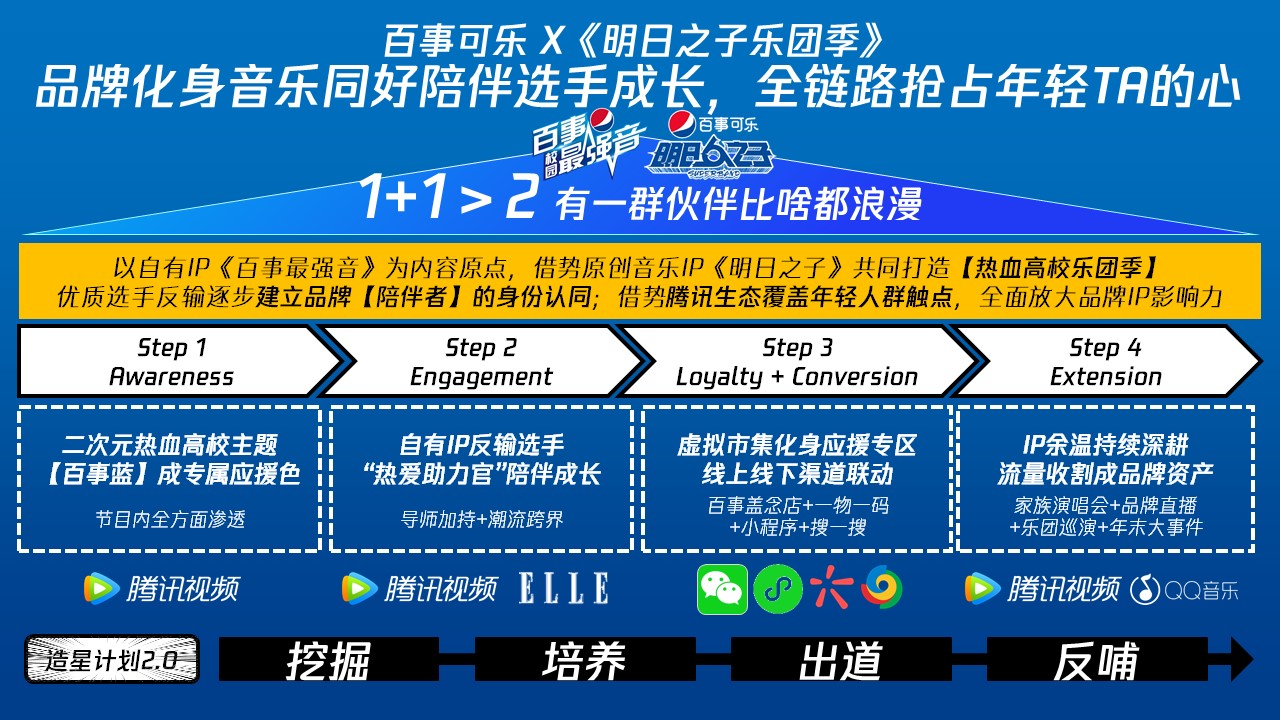 从前期的挖掘培养到出道后的流量反哺，百事音乐营销全面升级至2.0，输送优质选手至《明日之子乐团季》，为时下热爱音乐的年轻TA提供更专业更广阔的舞台，逐步建立品牌【陪伴者】的身份认同；借势腾讯生态覆盖年轻人群触点，放大品牌IP影响力，再掀一场【蓝色音乐风暴】。Step 1：Awareness。打造二次元热血高校主题营销，节目内全方面渗透，将【百事蓝】打造成为专属应援色。Step 2：Engagement。《百事最强音》联动反输种子选手，集结各领域明星教授提供专业指导及时尚资源加持，玩转跨界潮流，全程化身“热爱助力官”陪伴选手成长。Step 3：Loyalty + Conversion。百事盖念店成为应援专区，集结粉丝热爱；线上线下渠道联动，联动微信生态实现销量转化。Step 4：Extension。以《明日乐团季》为内容原点持续深耕，借势IP余温收割粉丝流量，家族演唱会+品牌直播+乐团巡演+年末大事件，“移情效应”助力IP影响力最大化。执行过程/媒体表现节目热播期丨品牌自有IP联动，打造符合品牌“热爱”精神的营销主线Step 1：Awareness主题造势丨打造【热血高校乐团季】主题营销，与Z世代实现情感共鸣热血漫/二次元TVC/定制海报等衍生内容打破次元壁，用最贴合年轻人圈层的玩法，来实现长久的品牌文化与品牌精神的深层次共鸣；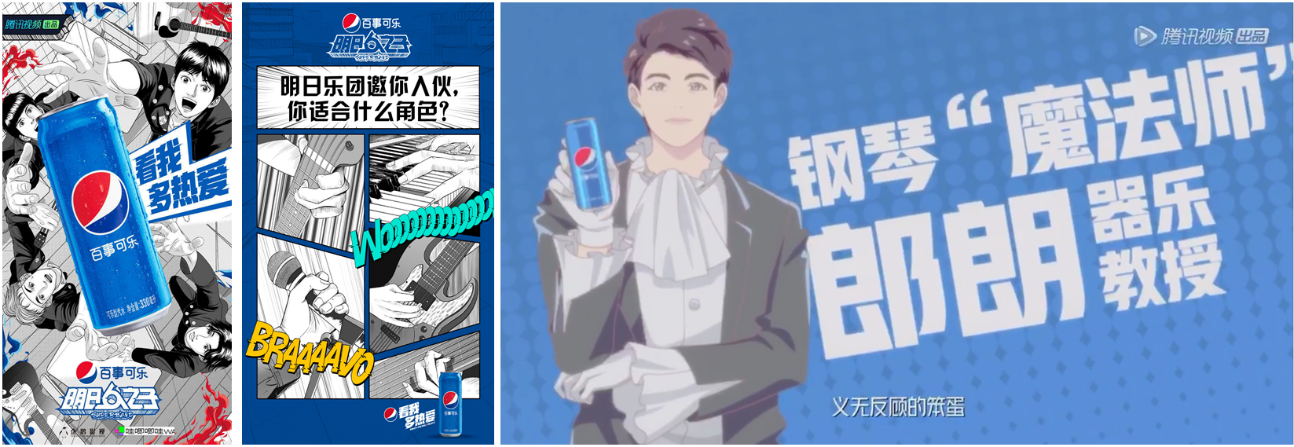 【二次元TVC视频链接】：https://share.weiyun.com/cpsZh1wO高定应援丨视觉融合，全方位缔造百事可乐“潮酷”现场品牌强绑定选手生活/练习/演出等多样化场景，打造百事『高定潮酷现场』。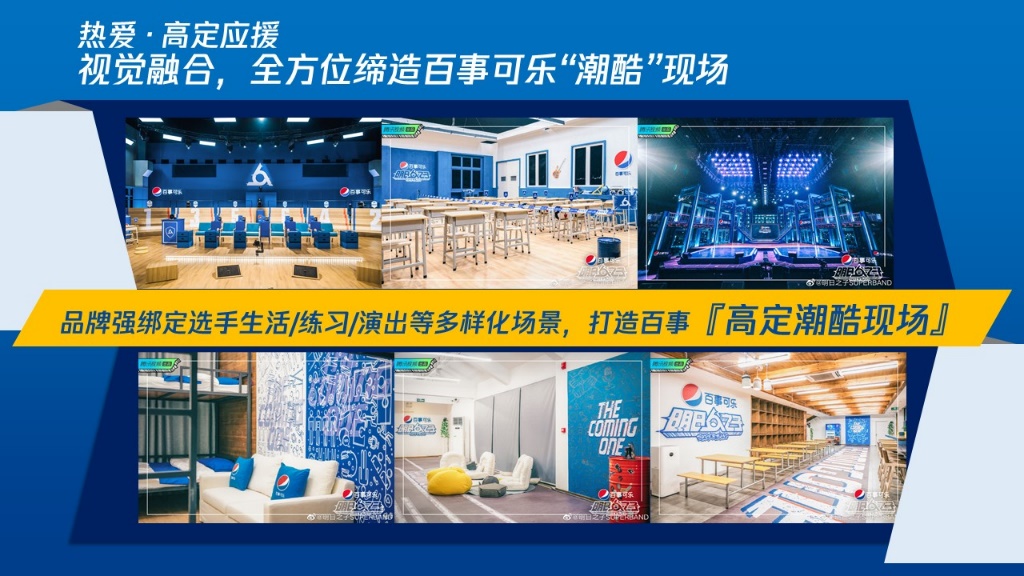 高定应援丨内容+机制自然融合，『百事蓝』成为专属应援色锁定热血高光时刻抢占粉丝视线，内容+机制强结合，凸显品牌理念&角色。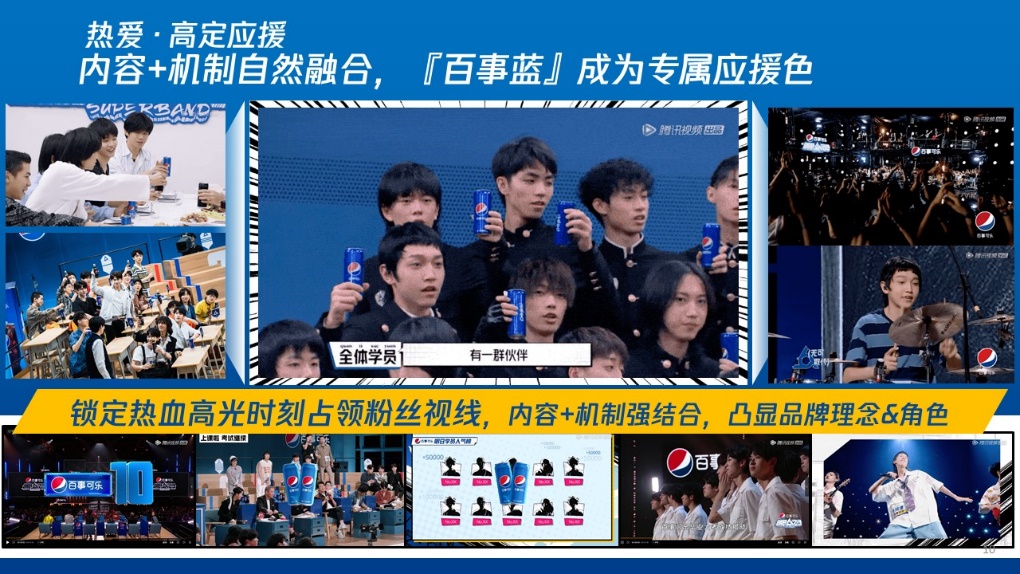 Step 2：Engagement陪伴成长丨《百事最强音》选手反输，具象化展现成就年轻一代音乐梦想的品牌主张乐团主唱兼吉他手马哲，《百事校园最强音》初露锋芒反输《明日》，终以最强厂牌出道！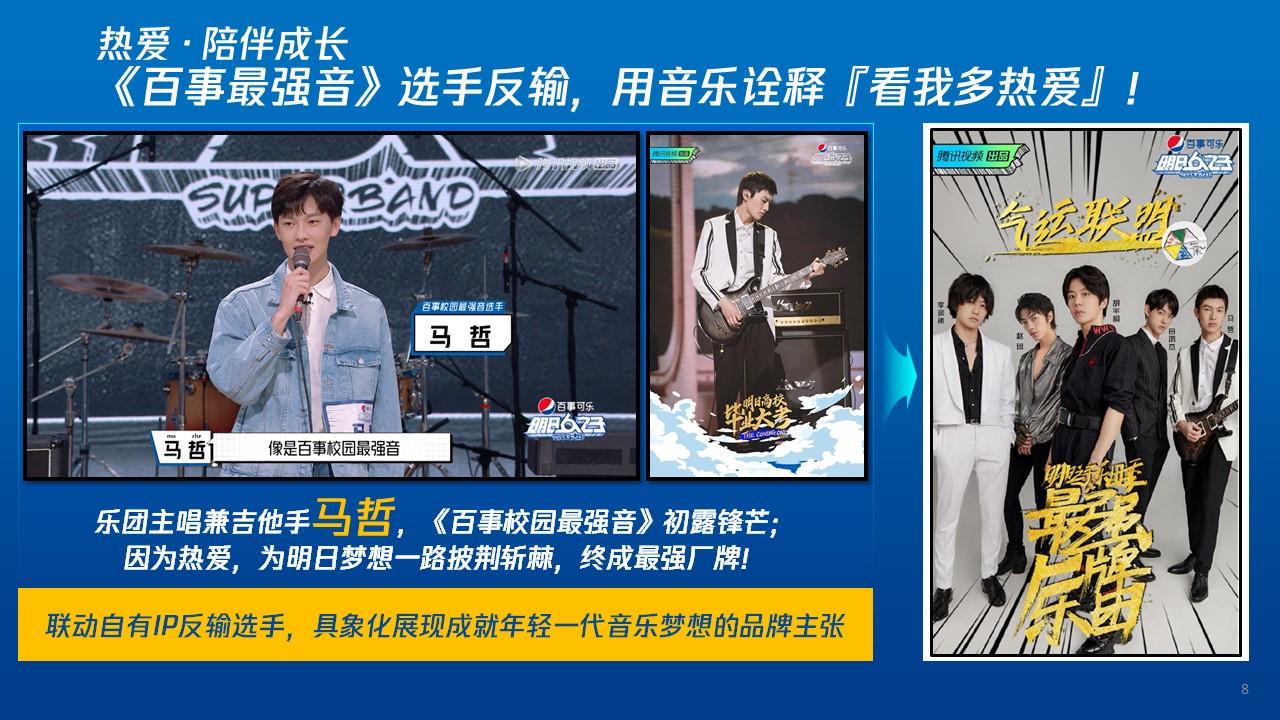 专业加持丨集结多领域明星教授，和百事可乐一起为音乐梦想举杯百事+明星教授=专业；邀请符合品牌调性的明星导师/代言人为选手助力，传递百事可乐扶持年轻人音乐梦想的品牌初心。潮流跨界丨联动时尚杂志ELLE拍摄大片，潮品跨界+音乐态度传递，表达百事【热爱】&【突破】的品牌态度Step 3：Loyalty + Conversion潮流ICON丨品牌资产联动，线上虚拟市集『百事盖念店』化身应援专区百事盖念店空降录制现场成选手应援召集专区，潮品+潮音，以跨界赋能品牌破圈力。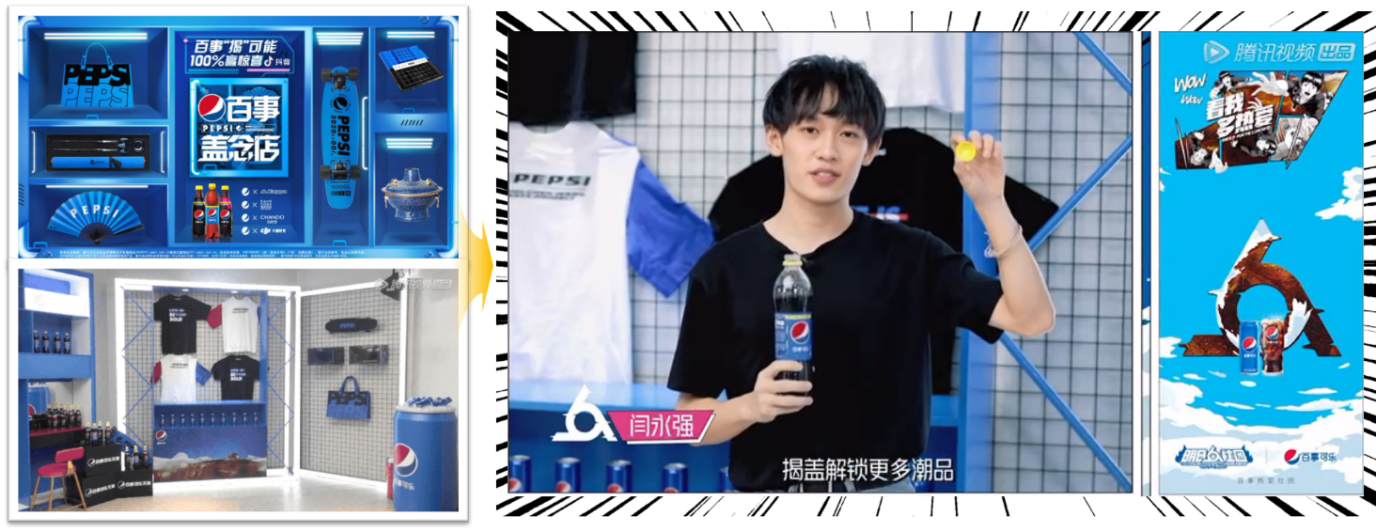 百事盖念店视频链接：https://v.qq.com/x/page/j0034a2sqbc.html人气助燃丨线上线下渠道联动玩转粉丝经济，一瓶一码助燃偶像热爱值IP赋能品牌渠道丨线上联动京东打造百事 X《明日》超级品牌日，线下全国1000+全家及7-11便利店活动露出，线上线下360°全覆盖品牌渠道。一瓶一码+选手应援丨人气值决定选手去留，买黄盖百事为选手助力，直接的赛制关联刺激粉丝为偶像应援打投，带动品牌销量转化。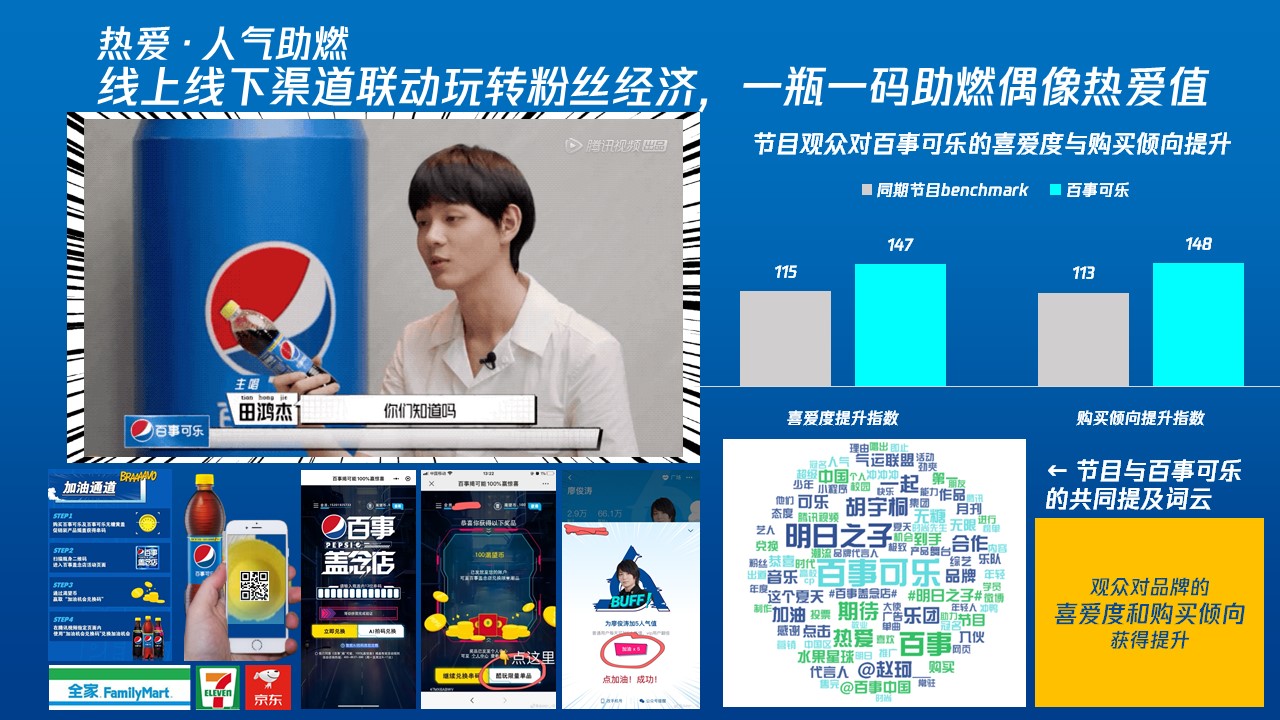 选手打投视频：https://v.qq.com/x/page/j0034a2sqbc.html社交联动丨微信内打造公众号+小程序+搜一搜联动的私域建设，IP联动私域带来显著增长。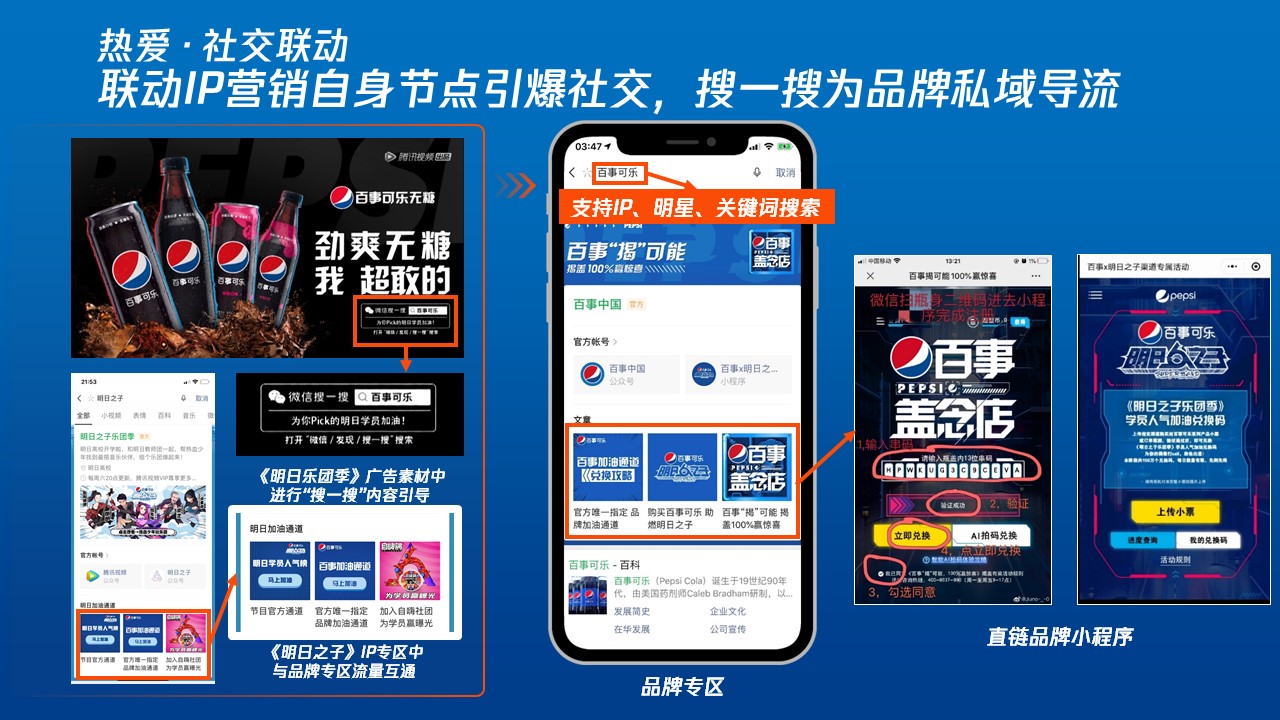 节目内广告引导“微信搜一搜百事可乐有惊喜”；节目外《明日》IP与品牌搜一搜专区流量互通，随着节目进程引爆社交搜索，沉淀品牌数据资产。节目后期丨以《明日》IP为内容原点持续衍生，“移情效应”助力IP影响力最大化Step 4：Extension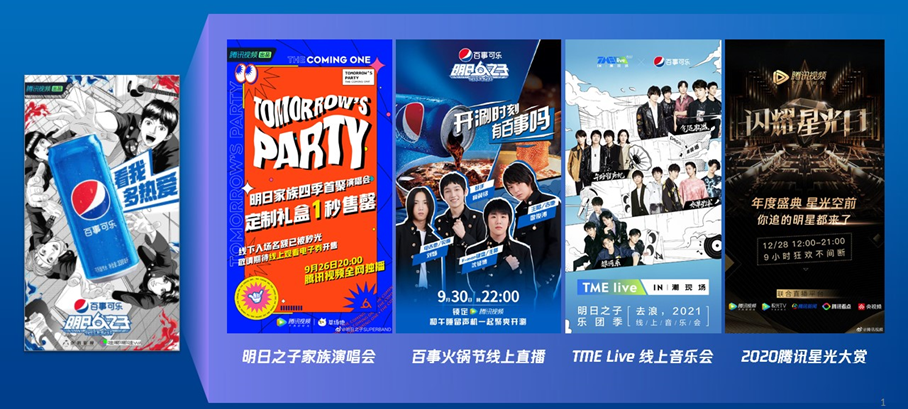 明日起航丨借势IP余温，集结四季“明日之子”举办家族演唱会，引爆【明日情怀】，全面收割新生代流量池明日起航丨《明日之子乐团季》IP反哺，跨平台打通O2O营销全链路以“佐餐CP百事+火锅节”为活动主题，线上邀请《明4》人气乐团“午睡留声机”在线吃播带货，一键跳转京东送货到家；线下联动美团APP推出火锅节免单券，覆盖上海、成都等五大城市，真正实现跨平台打通O2O营销全链路。明日起航丨IP影响力落地线下，增强品牌区域辐射《明日之子乐团季》巡回演唱会重现2020的限定夏日，落地全国各大城市，作为“热爱助力官”的百事依旧全程陪伴，增强重点城市的区域渗透。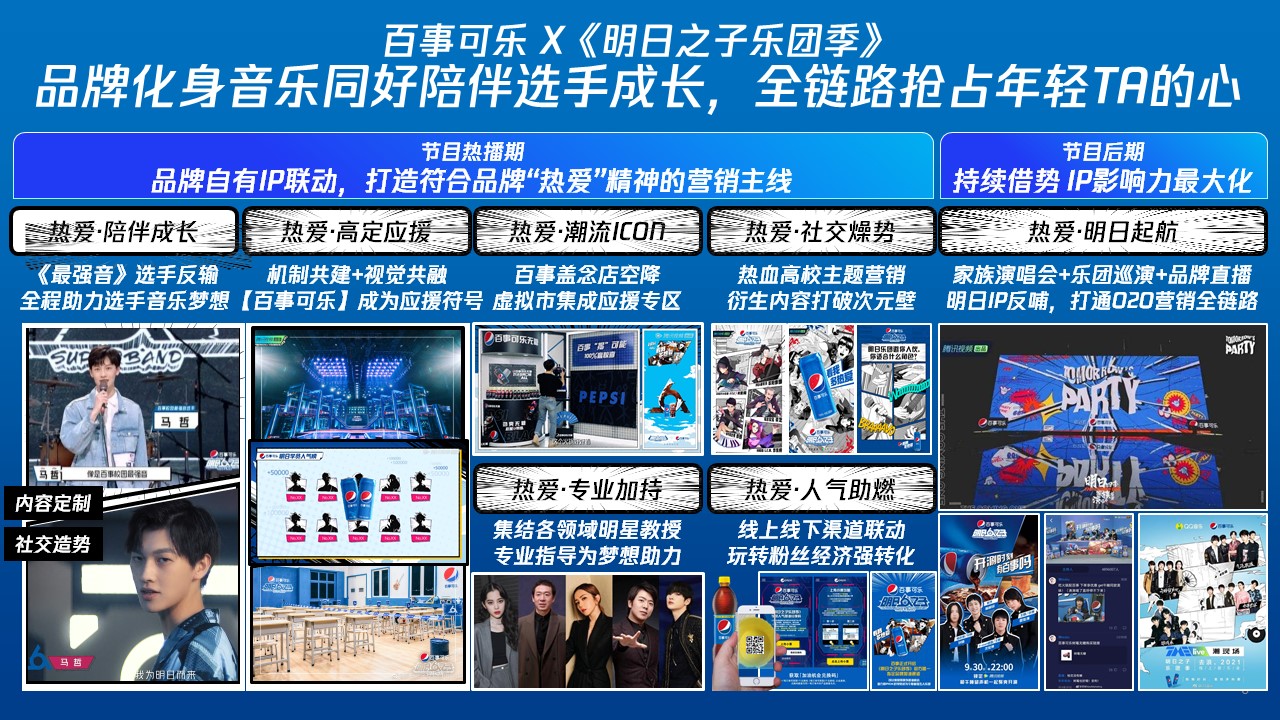 明日起航丨借势腾讯一年一度的年末大事件《星光大赏》，深化IP及选手的品牌烙印营销效果与市场反馈百事 X《明日之子乐团季》流量&口碑双丰收1、流量爆棚丨《明日之子乐团季》整季播放量27.6亿，比去年播放量高110%（*注：27.6亿的节目播放量截至10/13，16点半）；2、制霸热榜丨微博综艺榜榜首，且VLinkage、猫眼、艺恩等多平台榜单位居前列；Q3选秀综艺节目TOP1，综艺话题榜TOP1；全网热搜740个；3、口碑炸裂丨《明日之子乐团季》豆瓣评分峰值高达8.7分，成为偶像选拔史最高分；4、高互动率丨节目弹幕总量1052万+；多平台热议节目内容，大量优质UGC评论；5、成功破圈丨微博超话上榜，高光舞台歌曲进收藏夹，《咆哮》唢呐版全网播放量超2,100万次；B站二创播放量超1.7亿，同名漫画30万+订阅关注，超1200+UGC参与投稿；6、现象级事件丨决赛夜微博直播实时观看人次1854万，成为2020年微博直播最高记录；7、品牌传播丨品牌认知度提升24.24%，品牌喜好爱度提升3.49%，品牌购买倾向提升2.27%（*注：；品牌各项收益数据来自秒针SEI）；节目内内容深度绑定，超九成用户认可“看我多热爱”品牌精神；8、品效联动丨玩转粉丝经济，强绑定打投通道带动销售转化，打投参与次数共计2,500+万次。IP衍生 - 《明日之子乐团季》系列大事件1、借势明日之子节目热度，联合节目热门选手（午睡留声机乐队）打造火锅节直播， 吸引489w+人次观看直播，弹幕互动总量74w+；边看边买给京东带来巨大的流量与成交增长，仅2小时京东流量增长274%，销售额同比增长441%；2、Tomorrow’s party 明日家族四季首聚演唱会，节目播放量：3,879万，豆瓣评分10分， 主话题#明日之子演唱会#10天增长6.7亿，共获得23次全网热搜。品牌【热爱】主题营销引发行业关注：明日之子民乐少年出圈，引行业KOL关注。权威媒体盖章印证“新偶像”，KOL紧密追更建起“自来水厂”。